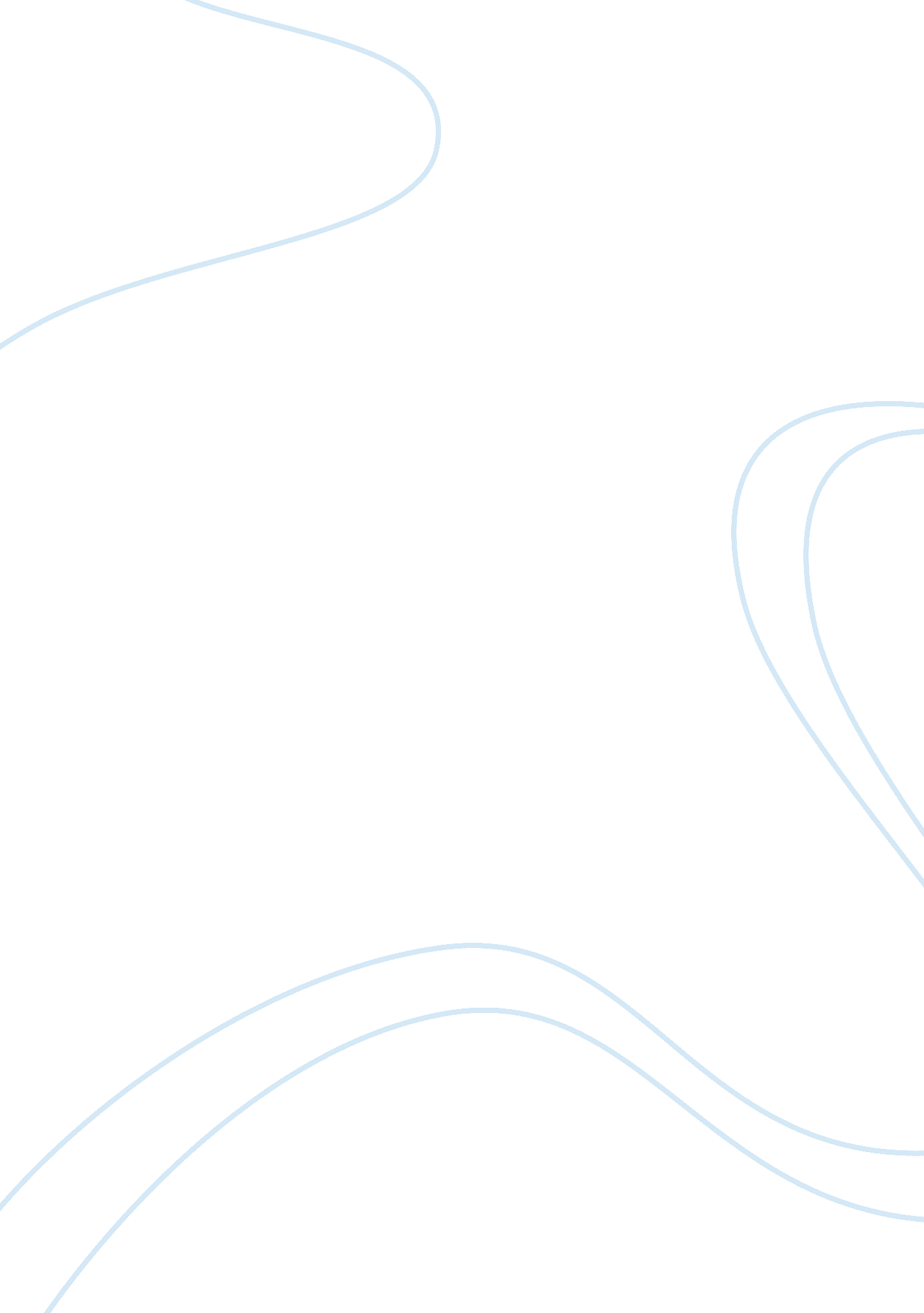 Aldehydes, ketones and saccharides essay sampleFood & Diet, Alcohol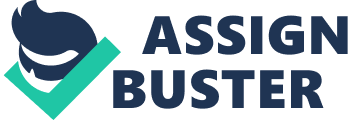 Aldehydes – contains a carbonyl group at the end of the carbon chain. 
– RCOH Ketones – contains a carbonyl group in the middle of the carbon chain. 
– RCOR * 2, 4-dinitrophenylhydrazine Test – Test for Carbonyl group 
* Sodium Bisulfate Test- Test for Aldehydes and Methy Ketones 
* White precipitate 
* Ketones with more than 2 carbon – non-reactive 
* Ketones with 2 carbons – slightly reactive * Schiff’s Test – Test for aldehydes 
* Purple solution 
* Formalin – positive 
* Acetone (ketone) 
* Benzaldehyde – positive 
* Acetophenone (aromatic ketone) * Tollen’s Test – Test for aliphatic and aromatic aldehydes 
* Silver mirror 
* Formalin – positive 
* Glucose – positive 
* Benzaldehyde – positive 
* Acetone * Fehling’s Test – Test for Aliphatic aldehydes 
* Brick red precipitate (cuprous oxide) 
* Formalin – positive 
* Glucose – positive 
* Benzaldehyde 
* Acetone * Sodium Nitroprusside Test – Test for presence of acetone 
* -Wine red solution * Iodoform Test – Test for Methyl Ketones 
* Acetone – positive 
* Ethyl methyl ketone – positive 
* Ethyl acetate * Special test for Benzaldehyde 
* Formation of crystals * Molisch Test – General test for Carbohydrates 
* Violet ring (2nd layer) 
* Glucose – positive 
* Starch – positive 
* Benzaldehyde * Bial’s Orcinol Test – Test for Carbohydrates 
* 5 carbon – blue to green 
* Ribose – green 
* 6 carbon – brown 
* Glucose – brown * Phenylhydrazine Test – Test for reducing sugars 
* Osazone crystals 
* Glucose – positive * Optical rotation – property of a substance that could rotate the plane of polarization of a beam of polarized light. Carboxylic acid – RCOOH 
– React with strong bases (NaOH, KOH) to form water soluble salts. * Test for carboxylic acid 
* Acetic acid – soluble in water and NaOH 
* Stearic acid – insoluble in water and NaOH * Reaction with sodium carbonate 
* Effervescence – release of carbon dioxide * Esterification 
* Acetic acid + n-propyl alcohol → propyl acetate 
* Benzoic acid + n-propyl alcohol → propyl benzoate * Reaction with Neutral FeCl3 
* Acetic acid – red-orange precipitate 
* Tartaric acid – effluence of red-orange precipitate * Special Test for tartaric and citric acid 
* Citric acid – green solution → colorless solution 
* Tartaric acid – brown solution → colorless solution * Hydroxamic test for esters 
* Magenta or burgundy solution * Hydrolysis reactions 
* Acetic anhydride – blue litmus paper → red litmus paper 
*Acetamide – red litmus paper → blue litmus paper 